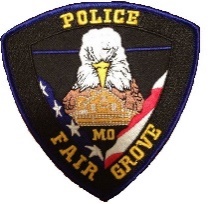 FAIR GROVE POLICE DEPARTMENTBid Submission FormLegal Name of Bidder: _________________________________________________________________Date of Birth: ________________________________________________________________________Social Security Number: (For weapon bidding) ______________________________________________Bidder’s Address: _____________________________________________________________________Phone Number ______________________________Item Bid Upon:  ____________________________________Item Number:  :____________________Quantity of Items (if applicable) :____________________Item Bid Upon:  ____________________________________Item Number:  :____________________Quantity of Items (if applicable) :____________________Item Bid Upon:  ____________________________________Item Number:  :____________________Quantity of Items (if applicable) :____________________Item Bid Upon:  ____________________________________Item Number:  :____________________Quantity of Items (if applicable) :____________________Item Bid Upon:  ____________________________________Item Number:  :____________________Quantity of Items (if applicable) :____________________(NOTE) – All bidders for weapons will consent to undergo a criminal history check and background investigation to ensure bidder’s legality to own said weapons under city ordinance, state statute and federal law.  All bidders for emergency lighting and siren equipment will also need to complete a City of Fair Grove affidavit swearing or affirming that they are to use said equipment only in emergency roles as defined by RSMo 304.022.I, _________________________________________, understand the rules set forth by the City of Fair Grove and understand that my information may be used by the Fair Grove Police Department to complete a criminal history investigation to ensure my status to own and possess weapons in the State of Missouri.  Bidder’s Signature ___________________________________________________ Date ______________